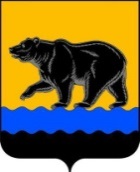 АДМИНИСТРАЦИЯ ГОРОДА НЕФТЕЮГАНСКАРАСПОРЯЖЕНИЕ30.09.2019											№ 273-рг.НефтеюганскОб утверждении Плана мероприятий по повышению занятости инвалидов в муниципальном образовании город Нефтеюганск на 2019-2020 годы В целях исполнения п.1.3 протокола № 243 заседания комиссии по вопросам обеспечения устойчивого развития экономики и социальной стабильности, мониторингу достижения целевых показателей социально-экономического развития Ханты-Мансийского автономного округа – Югры от 23 августа 2019 года:1.Утвердить План мероприятий по повышению занятости инвалидов в муниципальном образовании город Нефтеюганск на 2019-2020 годы согласно приложению к распоряжению.2.Департаменту по делам администрации города (Прокопович П.А.) разместить распоряжение на официальном сайте органов местного самоуправления города Нефтеюганска в сети Интернет.3.Контроль исполнения распоряжения оставляю за собой.Глава города Нефтеюганска                                                                 С.Ю.ДегтяревПлан мероприятий по повышению занятости инвалидовв муниципальном образовании город Нефтеюганск на 2019-2020 годыПриложениек распоряжениюадминистрации городаот 30.09.2019 № 273-р№МероприятияСроки реализацииОтветственныеПримечаниеФормирование банка инвалидов трудоспособного возраста, проживающих на территории  города Нефтеюганска, желающих трудоустроитьсяпостоянноКУ «Нефтеюганский центр занятости населения», Нефтеюганскаягородская организация общероссийской общественной организации «Всероссийское общество инвалидов»Увеличение доли работающих инвалидов трудоспособного возраста,  увеличение количества рабочих мест, занятых инвалидами трудоспособного возрастаОпределение потребности в рабочих местах, формирование банка рабочих мест, подходящих для трудоустройства инвалидов трудоспособного возраста с учетом их профессиональной квалификации, показаний (противопоказаний) по условиям труда и видам трудовой деятельности, в том числе на квотируемые и временные рабочие местапостоянноКУ «Нефтеюганский центр занятости населения»Анализ спроса и предложения при трудоустройстве конкретных инвалидовМониторинг представленных работодателями сведений о наличии свободных рабочих мест и вакантных должностей, созданных или выделенных рабочих мест для трудоустройства инвалидов в соответствии с установленной квотой для приема на работу инвалидовежемесячноКУ «Нефтеюганский центр занятости населения»Формирование банка данных вакантных рабочих мест для трудоустройства инвалидовПроведение мероприятий по легализации трудовых отношений на территории муниципального образования город Нефтеюганск, в том числе неформально занятых инвалидовпостоянноКУ «Нефтеюганский центр занятости населения»,Департамент экономического развития администрации города НефтеюганскаВыявление (исключение) нарушений требований действующего законодательства по трудоустройству инвалидовПроведение заседаний Рабочей группы по легализации трудовых отношений в муниципальном образовании город Нефтеюганск с приглашением работодателей, нарушающих требования законодательства о трудовых правах и гарантиях для инвалидовпо мере выявленияДепартамент экономического развития администрации города,Рабочая группа по легализации трудовых отношений в муниципальном образовании город НефтеюганскОбеспечение взаимодействия органов местного самоуправления города Нефтеюганска, органов государственного надзора и контроля, работодателей и представителей общественного контроля за соблюдением прав 
и законных интересов инвалидов в сфере трудовых отношенийВзаимодействие с работодателями, объединениями инвалидов по вопросам содействия в трудоустройстве, в том числе  на квотированные рабочие местапостоянноКУ «Нефтеюганский центр занятости населения», департамент по делам администрации города НефтеюганскаСоздание в рамках социального партнерства условий для повышения эффективности мер по трудоустройству инвалидовОрганизация и проведение заседаний постоянно действующей муниципальной трёхсторонней комиссии по регулированию социально-трудовых отношений в городе НефтеюганскеПо мере необходимостиДепартамент экономического развития администрации городаОбеспечение взаимодействия органов местного самоуправления города Нефтеюганска, работодателей города и профсоюзных объединений в части соблюдения прав и законных интересов инвалидов в сфере трудовых отношенийОрганизация и проведение заседаний Координационного совета по делам инвалидов при главе города НефтеюганскаНе реже одного раза в полугодиеДепартамент по делам администрации города НефтеюганскаОбеспечение взаимодействия органов местного самоуправления города Нефтеюганска с органами социальной защиты населения, учреждениями, общественными объединениями, коммерческими и некоммерческими организациями и гражданами, проживающими на территории города Нефтеюганска, по вопросам, связанным с решением проблем людей с ограниченными возможностями в городе НефтеюганскеПроведение консультационно-разъяснительной работы с работодателями (проведение рабочих встреч, круглых столов, совещаний) по вопросам трудоустройства инвалидов, соблюдению требований трудового законодательства в отношении инвалидовне реже 1 раза в полугодиеКУ «Нефтеюганский центр занятости населения», администрация городаВзаимодействие, выработка совместных мероприятий по трудоустройству инвалидов Информирование населения о состоянии рынка труда, вакансиях, услугах  службы занятости, о реализуемых мерах по содействию трудоустройству инвалидов в СМИ, с использованием сети Интернет, в том числе на официальном сайте администрации города Нефтеюганска постоянноКУ «Нефтеюганский центр занятости населения», департамент по делам администрации города НефтеюганскаУвеличение численности инвалидов, получающих информацию о реализуемых мерах по содействию их трудоустройству Оказание государственных услуг в сфере занятости населения инвалидам, обратившимся в КУ «Нефтеюганский центр занятости населения», участие инвалидов в мероприятиях государственной программы «Поддержка занятости населения»постоянноКУ «Нефтеюганский центр занятости населения»Повышение уровня занятости инвалидов трудоспособного возраста, повышение их конкурентоспособности на рынке трудаОказание помощи (включая финансовую) по содействию самозанятости безработных граждан из числа инвалидов при регистрации в качестве юридического лица, индивидуального предпринимателя либо крестьянского (фермерского) хозяйствапостоянноКУ «Нефтеюганский центр занятости населения»Создание условий для стимулирования и мотивации инвалидов к самозанятостиСодействие в создании (оснащении) постоянных (специальных) рабочих мест для трудоустройства инвалидов согласно рекомендациям  ИПРА в учреждениях муниципальной формы собственности постоянноАдминистрация города, КУ «Нефтеюганский центр занятости населения»Создание постоянных (специальных) рабочих мест для трудоустройства инвалидов, освоение выделенных средств на эти целиОказание помощи инвалидам в подготовке и размещении резюме на портале «Работа в России» и в  социальной сети SkillsNetпостоянноКУ «Нефтеюганский центр занятости населения»Расширение возможностей трудового потенциала инвалидовОрганизация мероприятий  по развитию коммуникативных навыков инвалидов 2019-2020 годыБУ ХМАО - Югры «Нефтеюганский комплексный центр социального обслуживания населения»Оказание в период действия индивидуальной программы предоставления социальных услуг (ИППСУ)Привлечение к добровольческой деятельности в рамках Программы  обучения для граждан старшего поколения «Университет третьего возраста»2019-2020 годыБУ ХМАО - Югры «Нефтеюганский комплексный центр социального обслуживания населения»В период действия индивидуальной программы предоставления социальных услуг (ИППСУ)Организация рабочих мест для членов Нефтеюганской городской организации общероссийской общественной организации «Всероссийское общество инвалидов»В течение 2019-2020 годовНефтеюганская городская организация общероссийской общественной организации «Всероссийское общество инвалидов»Трудоустройство членов Общества инвалидовОрганизация взаимодействия и сотрудничества:- с Центром занятости населения по выполнению работодателями федерального законодательства               о квотировании рабочих мест, - с бюро медико–социальной экспертизы по выявлению людей, впервые получивших инвалидность, для привлечения их в деятельность некоммерческой организации с целью дальнейшего трудоустройства, - с МБОУ «СОШ № 8» с целью привлечения детей инвалидов по приобретению ими профессии и в дальнейшем их трудоустройстваВ течение 2019-2020 годовНефтеюганская городская организация общероссийской общественной организации «Всероссийское общество инвалидов»Организация взаимодействия Общества инвалидов по организации занятости инвалидовОрганизация и проведение культурно-массовых и спортивных мероприятий (конкурс между микрорайонами «Весеннее настроение»; литературно – музыкальная композиция, посвященная 75 годовщине Победы в Великой Отечественной войне; привлечение детей города в студию спортивных настольных игр народов мира, с целью развития их физических и умственных способностей; участие в городских, окружных, областных, российских фестивалях и соревнованиях)В течение 2019-2020 годовНефтеюганская городская организация общероссийской общественной организации «Всероссийское общество инвалидов»Реабилитация инвалидов, организация досуга